Medicare Shared Savings Program Accountable Care Organizations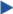 MHC Healthcare is participating in Community Healthcare Alliance – West, an Accountable Care Organization (ACO). An ACO is a group of doctors, hospitals, and/or other health care providers that work together to improve the quality and experience of care you receive. ACOs receive a portion of any savings that result from reducing costs and meeting quality requirements.Medicare evaluates how well each ACO meets these goals every year. Those ACOs that do a good job can earn a financial bonus. ACOs that earn a bonus may use the payment to invest more in your care or share a portion directly with your providers. ACOs may owe a penalty if their care increases costs.MHC Healthcare’s participation in Community Healthcare Alliance – West doesn’t limit your choice of health care providers. Your Medicare benefits are not changing. You still have the right to visit any doctor, hospital, or other provider that accepts Medicare at any time, just like you do now.To help us coordinate your health care better, Medicare shares information about your care with your providers. If you don’t want Medicare to share your health care information, call 1-800-MEDICARE(1-800-633-4227).   How do ACOs work?	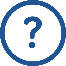    An ACO isn’t a Medicare Advantage plan which is an “all in one” alternative to Original Medicare, offered by private companies approved by Medicare. An ACO isn’t an HMO plan, or an insurance plan of any kind.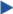    ACOs have agreements with Medicare to be financially accountable for the quality, cost, and experience of care you receive.   Coordinated care can avoid wasted time and costs for repeated tests and unneeded appointments. It may make it easier to spot potential problems before they become more serious – like drug interactions that can happen if one doctor isn’t aware of what another has prescribed.   ACOs may use electronic health records, case managers, and electronic prescriptions to help you stay healthy. Some ACOs have special programs to encourage you to have a primary care visit or use their care management team. Participation in these programs is optional.   Physicians and other practitioners who are participating in our ACO can provide telehealth services to our patients, regardless of whether you live in a rural or urban area. These telehealth services may allow you to receive certain health care services from the comfort of your home, or from another location, as you communicate in real time with your primary care practitioner or specialist. Telehealth services may include managing your prescriptions, nutrition therapy, behavioral assessment and therapy, and many other services; however, not all services can be provided via telehealth. If you’d like to know more, ask our staff at your next visit.    What information will be shared about me?	   Medicare shares information about your care with your health care providers; like dates and times you visited a health care provider, your medical conditions, and a list of past and current prescriptions. This information helps MHC Healthcare track the care and tests that you’ve already had.   Sharing your data helps make sure all the providers involved in your care have access to your health information when and where they need it.   We value your privacy. ACOs must put important safeguards in place to make sure all your health care information is safe. We respect your choice on how your health care information is used for care coordination and quality improvement. If you want Medicare to share your health care information withCommunity Healthcare Alliance - West or other ACOs in which your health care providers participate, there’s nothing more you need to do.   If you don’t want Medicare to share your health care information, call 1-800-MEDICARE(1-800-633-4227). Tell the representative that your health care provider is part of an ACO and you don’t want Medicare to share your health care information. TTY users should call 1-877-486-2048.   If you change your mind and want to let Medicare share your health information again, call 1-800-MEDICARE to let Medicare know. We aren’t allowed to tell Medicare for you.   Even if you decline to share your health care information, Medicare will still use your information for some purposes, like assessing the financial and quality of care performance of the health care providers participating in ACOs. Also, Medicare may share some of your health care information with ACOs when measuring the quality of care given by health care providers participating in those ACOs.   How can I make the most of getting care from an ACO?	   Ask your clinician if they have a secure online portal that gives you 24-hour access to your personal health information, including lab results and provider recommendations. This will help you make informed decisions about your health care, track your treatment, and monitor your health outcomes.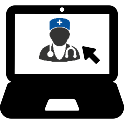    As a Medicare beneficiary, you can choose or change your primary clinician or “main doctor” at any time. Your primary clinician is the health care provider that you believe isresponsible for coordinating your overall care. If you choose a primary clinician, that clinician may have more tools or services to help with your care. You can learn more in the Voluntary Alignment Beneficiary Fact Sheet.   What if I have concerns about being part of an ACO?	   If you have concerns about the quality of care or other services you receive from your ACO or provider, you can contact your Medicare Beneficiary Ombudsman who can assist you with Medicare-related questions, concerns, and challenges. The Medicare Beneficiary Ombudsman works closely with the Medicare program, including Medicare.gov, 1-800-MEDICARE, and State Health Insurance Assistance Programs (SHIPs), to help make sure information and assistance are available for you. Visit Medicare.gov for information on how the Medicare Beneficiary Ombudsman can help you.   If you suspect Medicare fraud or abuse from your ACO or any Medicare provider, we encourage you to make a report by contacting the HHS Office of Inspector General (1-800-HHS-TIPS) or your local Senior Medicare Patrol (SMP).